WW1         			Pre–film Research Presentation			Names:In a group of 2-3, research two weapons from WW1 and present to the class. 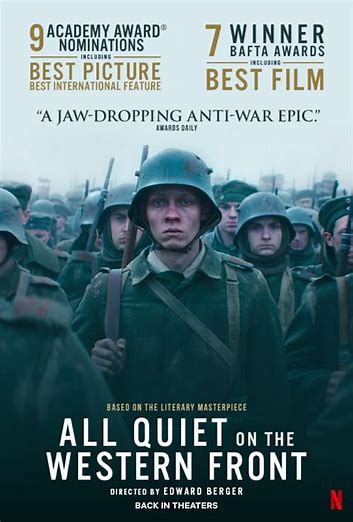 Minimum 5 factoids eachUse of whiteboard to supplement discussionAll members participate in presentationEnthusiasm, maturityFits within time frame 2-3 minutesA picture/drawingOptional Youtube clipComments:/12WW1         			Pre–film Research Presentation			Names:In a group of 2-3, research two weapons from WW1 and present to the class. Minimum 5 factoids eachUse of whiteboard to supplement discussionAll members participate in presentationEnthusiasm, maturityFits within time frame 2-3 minutesA picture/drawingOptional Youtube clipComments:/12Maxim Gun	Mark I TankMustard GasFlammenwerfer (Flamethrower)German U-boatsThe Paris GunFokker Dr.I TriplaneMills BombLee-Enfield SMLEMauser 1918 T-GewehrBL 18-inch Railway HowitzerGerman LZ ZeppelinsNaval MinesStokes MortarLuger P08 PistolMauser Gewehr 98British Vickers Machine GunFrench 75mm Field GunBayonetsTrench ClubsTrench KnivesGas Masks (in response to chemical warfare)Artillery ShellsHand Grenades (various types, including the German Stielhandgranate)Observation BalloonsLewis GunRenault FT TankSMLE No.1 Mk III* (Short Magazine Lee-Enfield)Barbed Wire (used extensively in trench warfare); U-Boats; War Horses; Carier Pigeons, etc